UNA MESTRA SENSE MEMÒRIA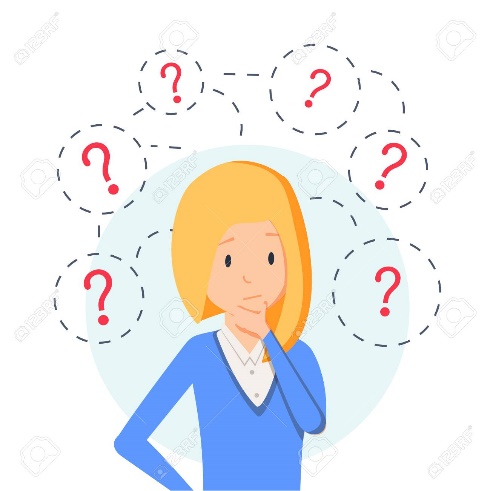 Nois i noies de 6è, tenim un problema…després de tants dies de confinament, sense anar a l’escola, he perdut la memòria i se m’han oblidat moltes coses! Necessito que me les recordeu! Divideix 34.549 entre 53 i 19.316 entre 78.En una classe de 6è de 26 alumnes, el 25 % no ha fet la feina que s’ha enviat. Quants alumnes són?Busca al google maps a quina distància estàs de Barcelona (diria que ho vam practicar al projecte de Medi Social...) Escriu-la i després passa-la a metres.Quan puguem tornar a l’escola, farem una festa. Comprarem 2 ampolles de suc a 1’24 euros cadascuna, 3 bosses de patates a 0’75 euros cadascuna i un pastís de 12’45 euros. Quant costarà tot?Analitzeu la següent oració (paraules, SNS, SVP, nuclis i complement verbals. Feu també la substitució pronominal corresponent):Les mestres de sisè troben a faltar als seus alumnes.Escriu 5 adjectius que facin referència a com us heu sentit o com us sentiu en aquesta situació de confinament.Ara escriviu un text breu sobre com esteu vivint el confinament, on apareguin els 5 adjectius anteriors.Escriu allò que més desitgis en aquests moments.